This handout is a “quick start” summary. It does not contain absolutely all the information needed to create your blog. If you have questions, please contact learnsupport@viu.ca or call 250-740-6179 Monday to Friday, 9:00 am to 4:00 pm.Creating a Blog in VIUBlogs (Wordpress)There are videos and other supports available for all the following topics here: https://ciel.viu.ca/learning-technologies-innovation/technology-tools/viublogs/getting-started-viublogs Logging in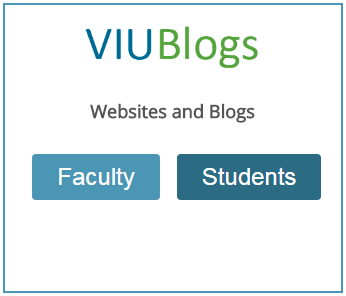 Go to https://learn.viu.ca/Under VIUBlogs click on either Faculty or StudentsOn the right-hand side of the page click Login with your VIU accountLog in with the same information you would use to login to a computer or VIULearnCreating a New Site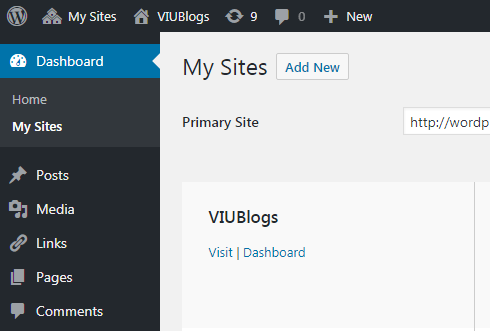 First – Decide on a title and URL (address) for your site. Your title can be changed later if needed, but the URL cannot be changed. Once you have decided:Click on DashboardSelect My SitesClick Add NewPut in your Site Name (the URL)Put in your Site TitleSelect your Privacy levelWe are suggesting Visible only to administrators of this site until you are comfortable with how the site is set up and what you are sharing.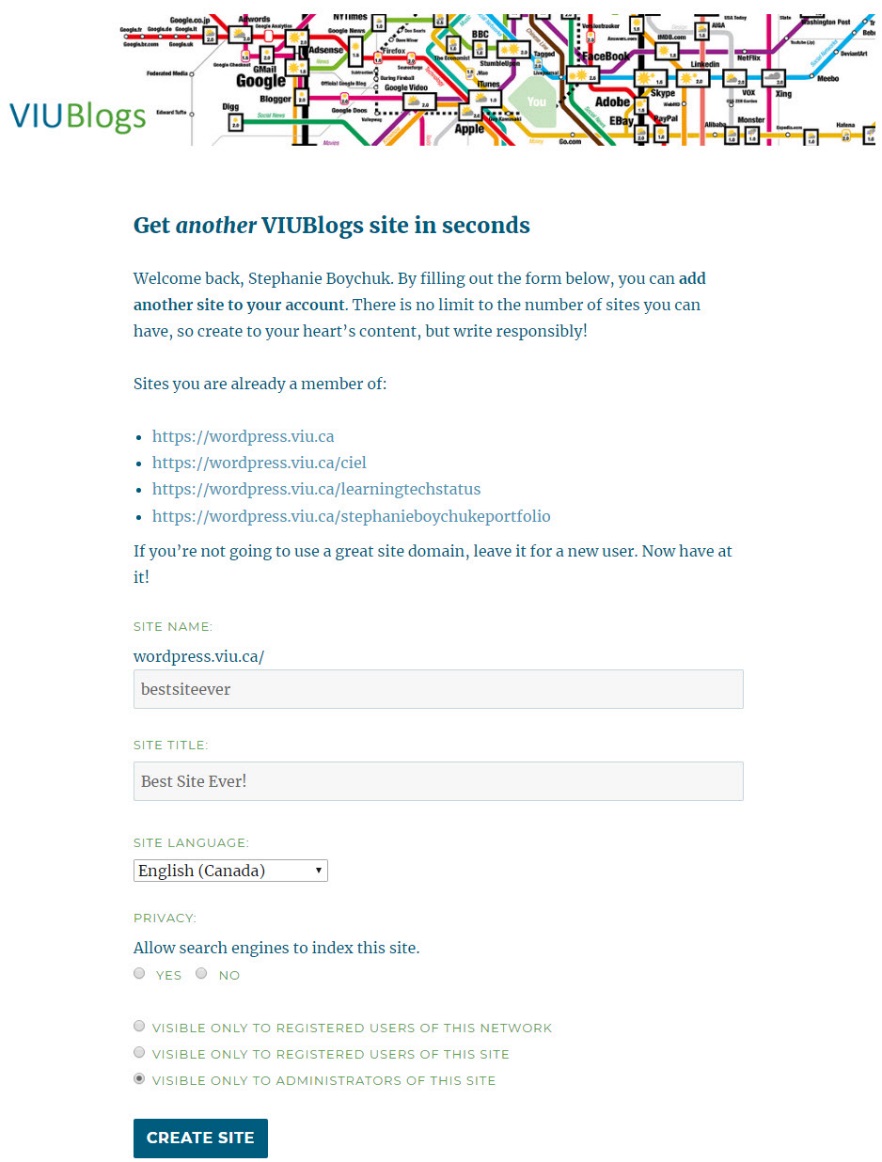 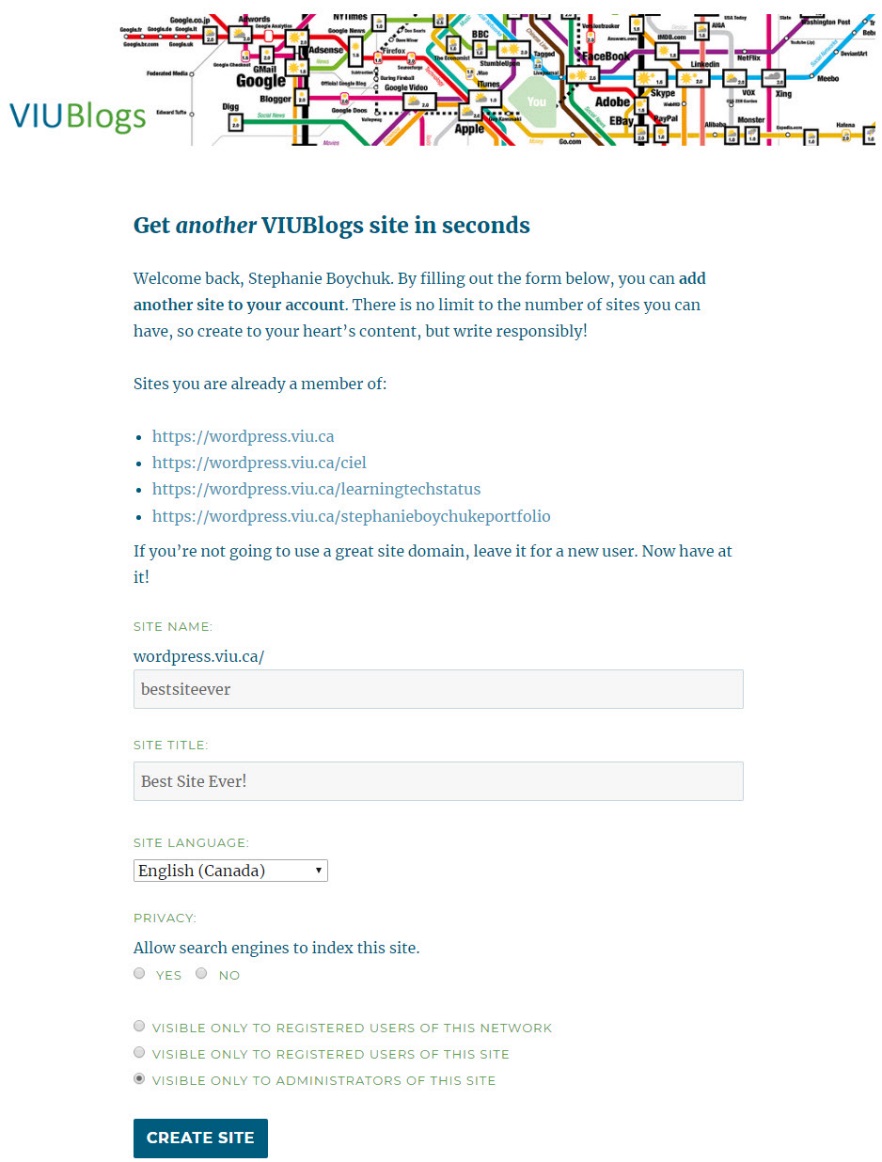 Privacy Controls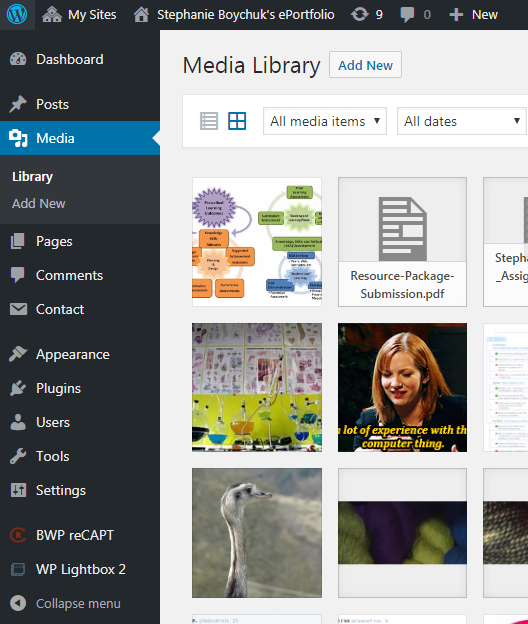 Can be changed at any time from Settings and Reading.Uploading MediaWhen you need to add a lot of media, it is easiest to do it from the Media Library.Click on MediaClick on Add NewSelect Select Files or Drag and Drop your filesOnce a file is uploaded, you can click on it to:Change the TitleAdd a Caption or Alt TextAdd a DescriptionDelete the FileCreating ContentOnce you have uploaded all your media, you can create content on your site in one of two ways – as a Post or as a Page.https://en.support.wordpress.com/post-vs-page/ On either a post or a page you can:Add a TitleAdd text or informationAdd Media from your Media Library or upload media directlySave DraftsPublish when readyPosts have the added advantage of being able to be tagged and put into categories. Pages can be “stacked” or nested together.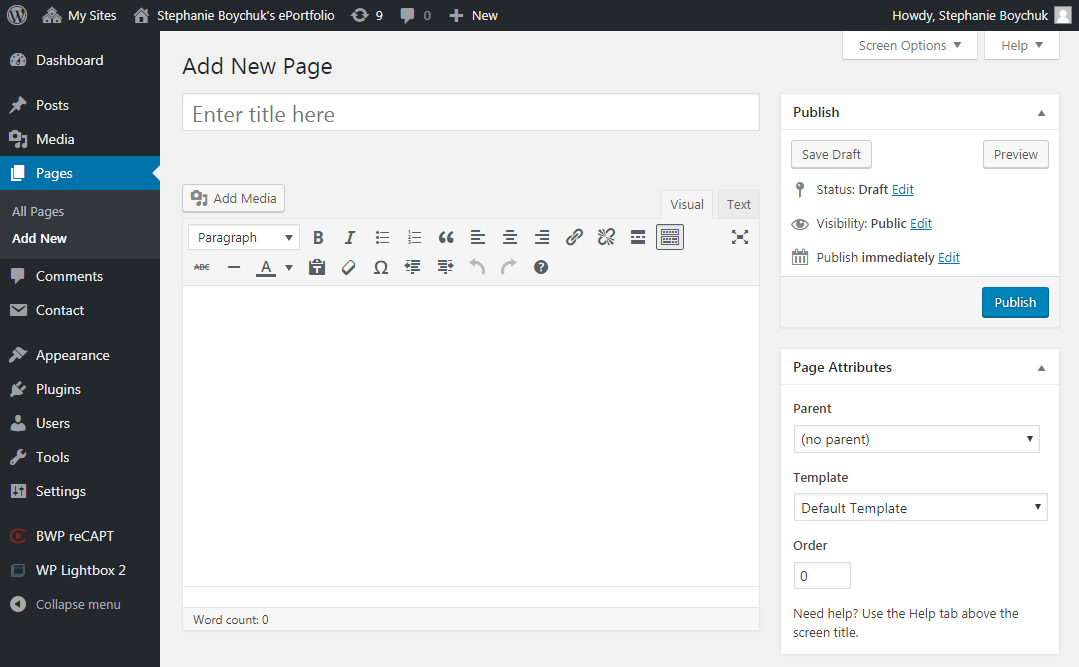 You can also set the visibility of your post or page by selecting “Public”, “Password Protected” or “Private” in the right-hand side menu. Menus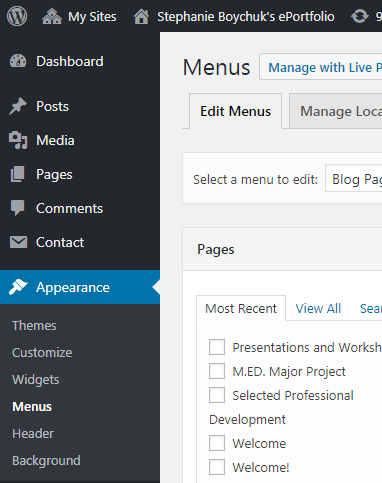 Menus are the way people will move around your site. Posts can appear as individual posts, or appear under the categories you have created for them. Pages will not appear on your site unless they are added to the menu or you have selected to automatically add them to the site.Click Appearance Click MenusSelect the menu you want to edit or choose create a new menuUse the list of items on the left side of the page to click and drag pages, categories and posts into the menu order you want them to appear inUse the arrow to the right of the menu item to select options to move the item up, down or under on the list, or you can arrange them using drag and dropMake sure you save your menu!You can select here to automatically add pages to your menuYou can also select whether or not the menu is the primary menu for your siteApply your menu from the Themes areaThemes and Customization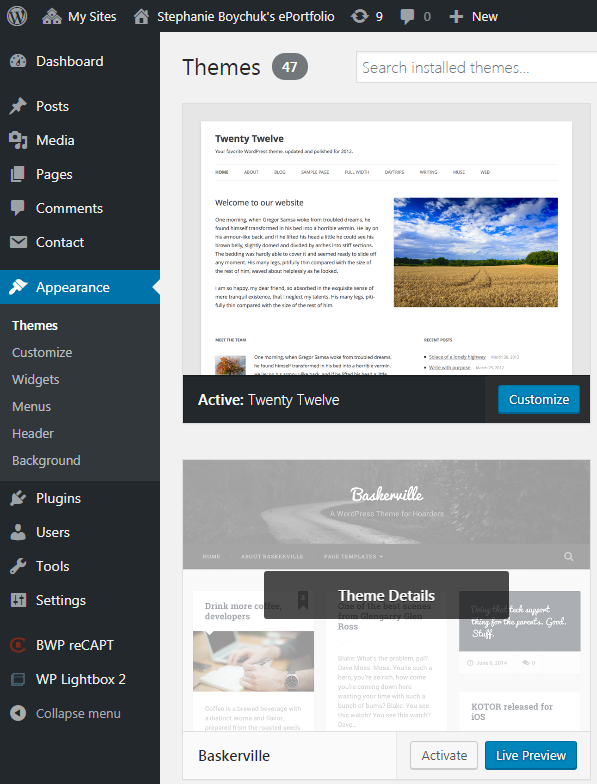 This is where you can change the colour scheme, background images, arrangement, structures and many other things about the look of your site. Note some features of menus and widgets do not work for some themes, so you may need to play around a little.Go to Appearance and ThemesSelect Live Preview to see your site on a different theme, and if you like it choose ActivateSelect Customize to edit your current themeFrom the Customize area you can:Change your site title and taglineChange the primary site coloursAdd a header or background imageChange or apply your menuAdjust your widgetsChange your front pageWidgets and SidebarsYou can customize the widgets and sidebars that appear beside your main site content. Each widget has a brief description below it to help you decide if you want it on your site. Go to Appearance and Widgets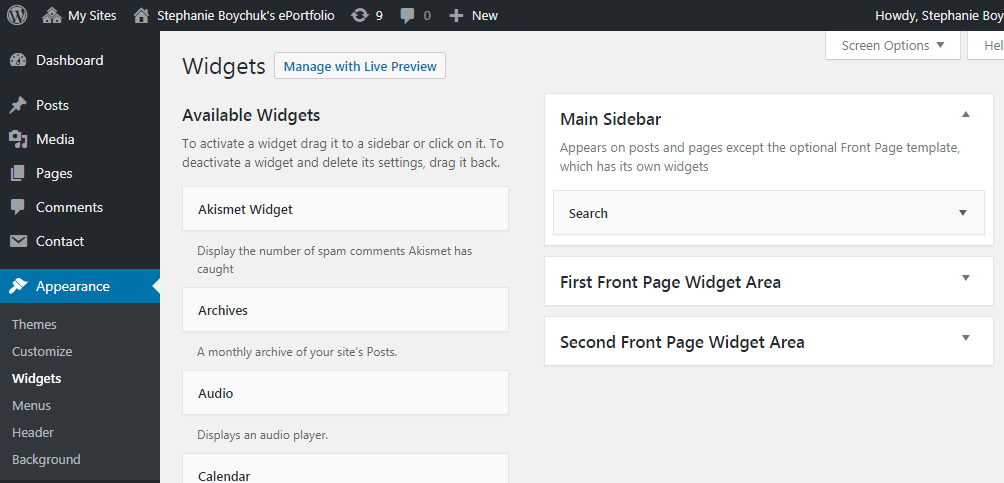 You will see the available widgets on the left side of the page and the bars you can place them on the right sideUse drag-and-drop to arrange what widgets (if any) you want on your sidebarsPostsPageAre entries listed in reverse chronological order on the blog home page by defaultAre static and are not listed by dateOften listed at the top of the blog in a menuUnder “Posts” select “Add New”Under “Pages” select “Add New”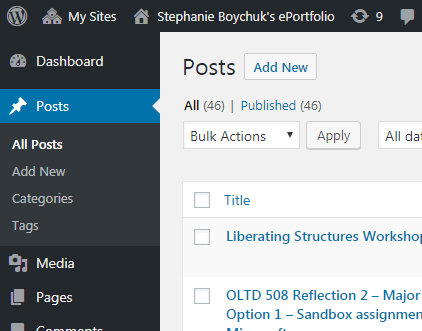 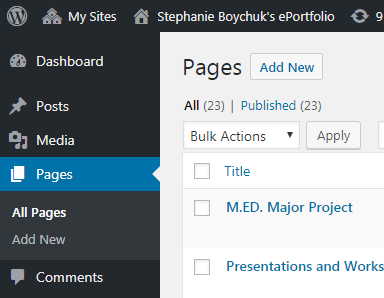 